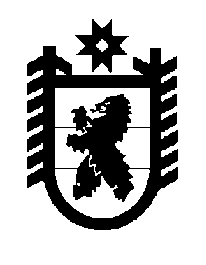 Российская Федерация Республика Карелия    ПРАВИТЕЛЬСТВО РЕСПУБЛИКИ КАРЕЛИЯРАСПОРЯЖЕНИЕ                              от  20 июня 2014 года № 369р-Пг. Петрозаводск В целях реализации плана основных мероприятий, связанных с подготовкой и проведением празднования в 2020 году 100-летия образования Республики Карелия, утвержденного распоряжением Правительства Российской Федерации от 22 ноября 2013 года № 2161-р:1. Одобрить и подписать Соглашение между Министерством труда и социальной защиты Российской Федерации и Правительством Республики Карелия о сотрудничестве и взаимодействии при реализации мероприятий, связанных с подготовкой и проведением празднования 
100-летия образования Республики Карелия (далее – Соглашение).2. Определить Министерство труда и занятости Республики Карелия и Министерство здравоохранения и социального развития Республики Карелия органами, уполномоченными на выполнение условий Соглашения.             ГлаваРеспублики  Карелия                                                             А.П. Худилайнен